EYFS Group  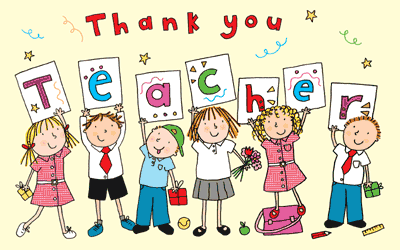 Venue: Church House, Daresbury	Date:  	23/11/2017Time: - 10am -12pmCost: FREE Leader(s): Jill KellyInformation: The Diocesan EYFS group generally meets termly, often in one of our church schools. It is an opportunity to discuss current early year’s issues and draw on good practice from 10 different Local Authorities, which are part of the Diocese of Chester.  Newly qualified teachers and teachers new to early years are very welcome, as well as our more experienced practitioners.Booking FormPlease detach this portion of the form and return to:Sandra Reynolds. Chester Diocesan Board of Education, Church House, 5500 Daresbury Park, Daresbury, Warrington, WA4 4GE e-mail: sandra.reynolds@chester.anglican.org*No later than: *16/11/2017 *Name of event: EYFS GroupVenue: Church House, DaresburyDate:  10am -12pmCost: FREE School Name: Contact Address: Email address:Name (s) of delegate (s):Special dietary requirements:Method of Payment (tick as appropriate) for non-membersCheque  made payable to Chester Diocesan Board of Education       Invoice              